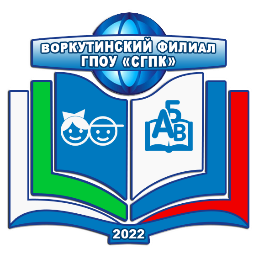 ВОРКУТИНСКИЙ ФИЛИАЛ ГОСУДАРСТВЕННОГО ПРОФЕССИОНАЛЬНОГО ОБРАЗОВАТЕЛЬНОГО УЧРЕЖДЕНИЯ «СЫКТЫВКАРСКИЙ ГУМАНИТАРНО-ПЕДАГОГИЧЕСКИЙ КОЛЛЕДЖ ИМЕНИ И.А. КУРАТОВА»ОСУЩЕСТВЛЯЕТ ПРИЕМ ВЫПУСКНИКОВ ШКОЛНА 2023-2024 УЧЕБНЫЙ ГОДПО СЛЕДУЮЩИМ СПЕЦИАЛЬНОСТЯМ ОЧНОЙ ФОРМЫ ОБУЧЕНИЯ*Срок обучения может быть изменен в случае внесения изменений в ФГОС по специальностиПриложение 2ДОКУМЕНТЫ, НЕОБХОДИМЫЕ ДЛЯ ПОСТУПЛЕНИЯ:- заявление о приеме на обучение;- согласие на обработку персональных данных;- оригинал или ксерокопия документов, удостоверяющих личность, гражданство;- оригинал или ксерокопия документа об образовании и (или) квалификации;- медицинская справка о состоянии здоровья (форма 086у);- 4 фотографии;- СНИЛС.Дополнительно: - военный билет или приписное свидетельство;-медицинский полис;-ИНН;- справка МСЭ об инвалидности и/или заключение ПМПК (для лиц с ограниченными возможностями здоровья и инвалидов).Поступающие вправе предоставить оригинал или ксерокопию документов, подтверждающих результаты индивидуальных достижений, а также копию договора о целевом обучении.Телефон: (8-82151) 2-11-71, 2-04-37Адрес: 169900, Республика Коми, г. Воркута, ул. Дончука, д.9 "Б" Режим работы: с 09.00 до 17.00, обед с 12.00 до 13.00, суббота с 09.00 до 13.00, воскресенье - выходной.   Электронный адрес: vpk@minobr.rkomi.ru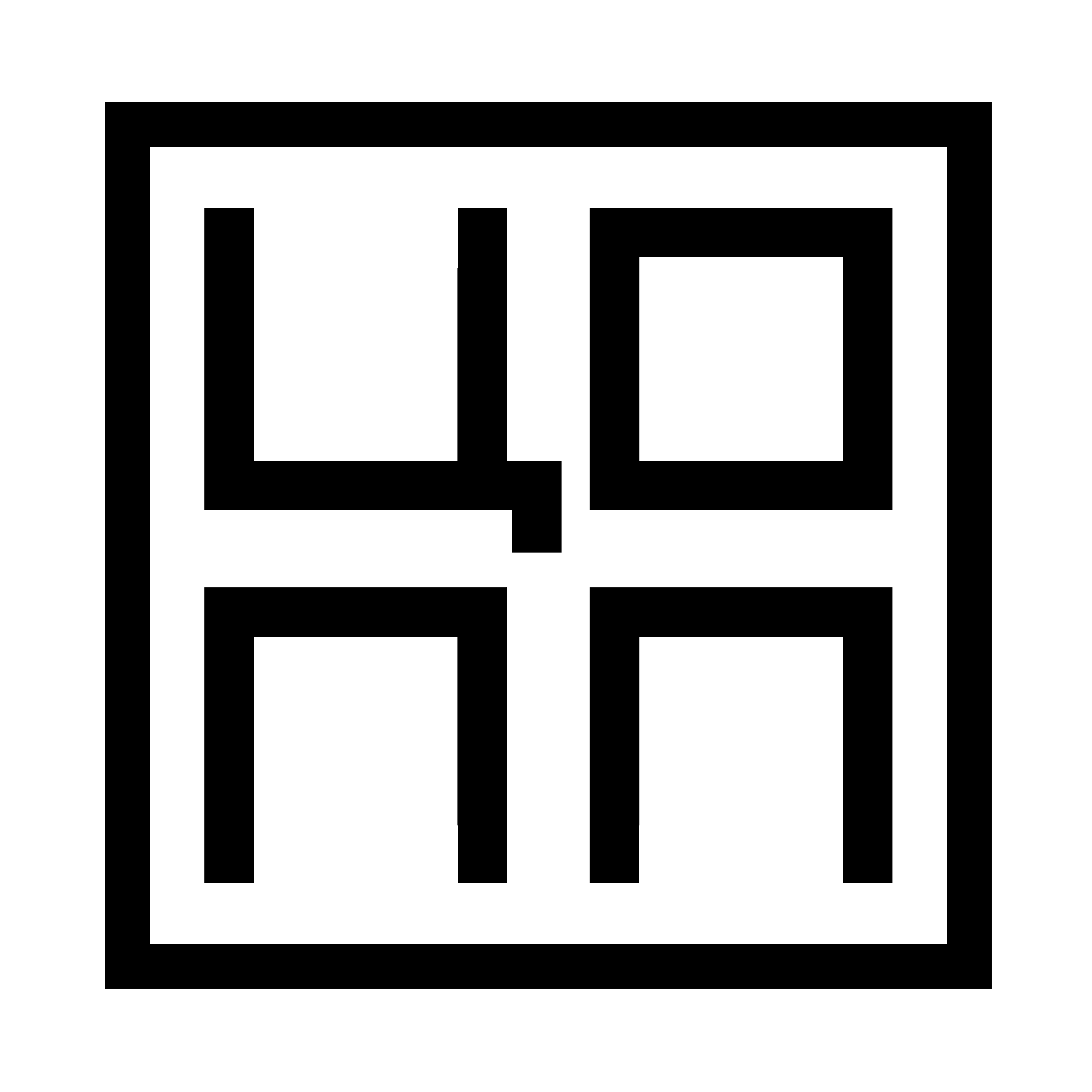 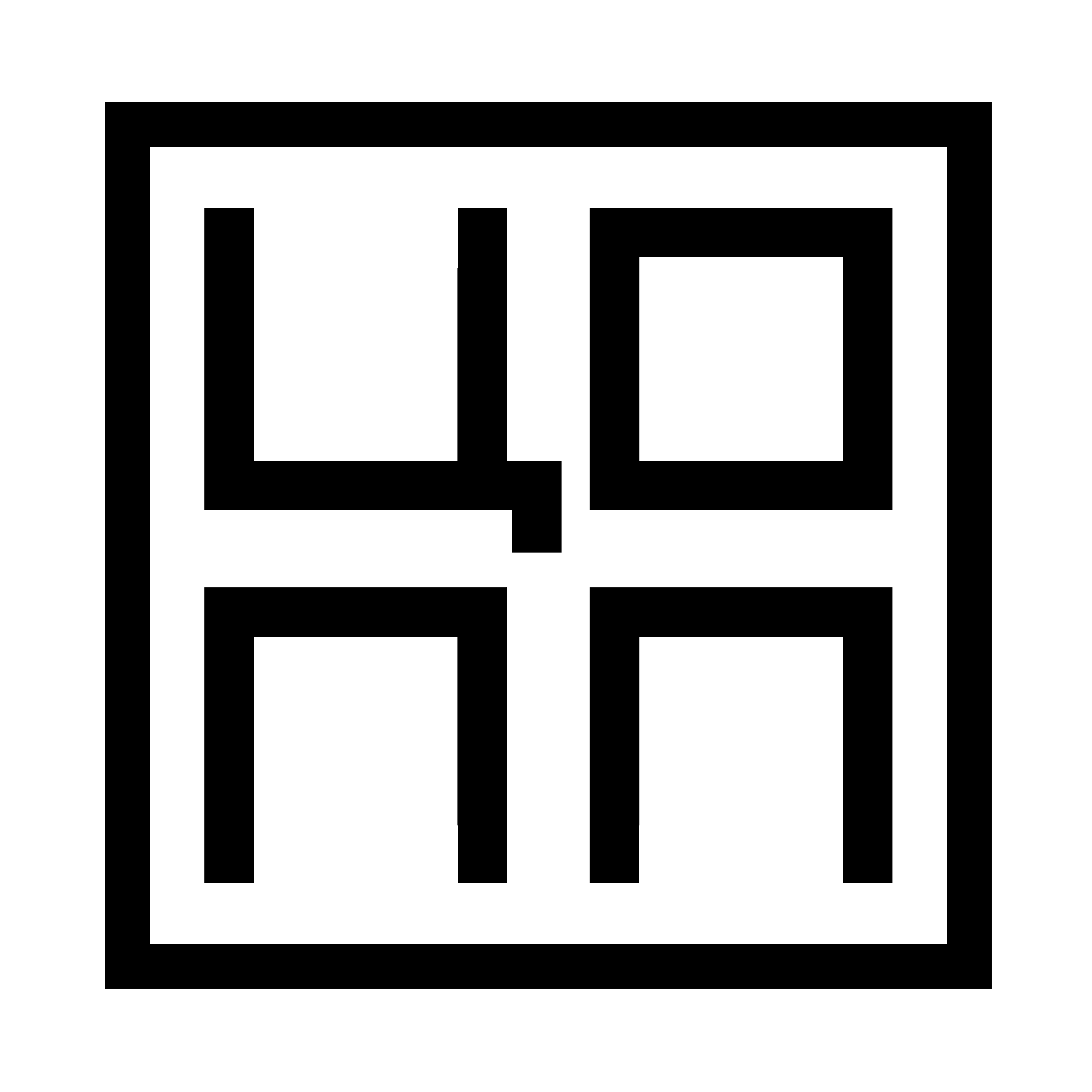 Сайт: https://www.vpcollege.ru/                                       БУДЕМ РАДЫ ВИДЕТЬ ВАС                                       В ЧИСЛЕ НАШИХ СТУДЕНТОВ!               Код Наименование профессии, специальностиСрок обучения*ПРОГРАММА ПОДГОТОВКИ СПЕЦИАЛИСТОВ СРЕДНЕГО ЗВЕНАна базе основного общего образования – 9 классовПРОГРАММА ПОДГОТОВКИ СПЕЦИАЛИСТОВ СРЕДНЕГО ЗВЕНАна базе основного общего образования – 9 классовПРОГРАММА ПОДГОТОВКИ СПЕЦИАЛИСТОВ СРЕДНЕГО ЗВЕНАна базе основного общего образования – 9 классовза счет бюджетных ассигнований республиканского бюджета РКза счет бюджетных ассигнований республиканского бюджета РКза счет бюджетных ассигнований республиканского бюджета РК44.02.01Дошкольное образование3 г. 10 мес.44.02.02Преподавание в начальных классах3 г. 10 мес.за счет договоров об оказании платных образовательных услуг  за счет договоров об оказании платных образовательных услуг  за счет договоров об оказании платных образовательных услуг  44.02.01Дошкольное образование3 г. 10 мес.